ＢＲ９１７北海道４００ｋｍ函館　出走ガイドＢＲＭ９１７北海道４００ｋｍ函館に参加申込みいただきありがとうございます。この出走ガイドでは、日程やルール等についてご案内いたします。　　　　　　　　　　　　　　　　    主催　一般社団法人オダックス・ジャパン北海道     実施担当　片桐恭弘　連絡先 090-8720-8342※一般社団法人オダックス・ジャパン北海道（ＡＪ北海道/ＡＪＨ）は、北海道でブルベを走りたいと希望するサイクリストの集まりであり、ＢＲＭ開催は有志によるボランティアで運営されています。ＡＪ北海道ＨＰ：http://sappwind.sakura.ne.jp/ 【日程等】種　　目 ： ＡＣＰ公認ＢＲＭ４００ｋｍ開 催 日 ： 平成２９年 ９月１７日（日）～ ９月１８日（月）集合場所 ： 公立はこだて未来大学駐車場受付開始 ： 平成２９年 ９月１７日（日）午前５時からｽﾀｰﾄ開始 ： 午前６時 (午前６時３０分までにスタート )　　　　　　参加者が多数の場合、スタート時間を調整させていただく場合があります。制限時間 ： ２７時間（９月１７日 午前６時～９月１８日 午前９時）コ ー ス ： 未来大学～恵山～森町～七飯町〜北斗市～上の国町～福島町～未来大学　　　　　配布資料 ： キューシート、コースマップ（大まかな全体図）（ＡＪ北海道イベント情報ページより各自ダウンロードしてください。）http://sappwind.sakura.ne.jp/events.html中止判断 ： 原則として雨天決行です。悪天候に伴う各種警報の発令、通行規制の実施等により、主催者の判断で中止することがあります。【ルール】１．基本的事項・BRM/AJ規定を理解した上で参加してください。 http://www.audax-japan.org/BRM-part-regulation.html・【別紙】「参加する者の責任・リスクの負担・及び補償の免除と権利放棄書」に同意の上、出走受付時に主催者側が指示する書面に署名してください。・道路交通法及び関連法規を遵守してください。信号無視等の違反行為を発見又は通報を受けた場合は失格とする場合があります。・走行中の事故、怪我などについては、実施担当または運営スタッフに報告の上、参加者が各自で処理してください。主催者はコース上で発生したいかなる事故等についても責任は負いません。２．義務装備(1) 前照灯(２灯以上必須・予備灯の準備を推奨します)・自転車本体に固定してください。・ヘルメット装着のライトは前照灯の数には含まれません。・常時装着し、使用可能な状態であることが必要です。・灯火は夕方から明け方まで点灯しなければなりません。・夜間のみならず、トンネル内、霧や雨など視界不良の場合にも点灯が必要です。・集団走行の場合でも、各自の灯火を使用しなければなりません。(2) 尾灯(１灯以上必須)・最低１灯以上は自転車本体(フレーム、シートピラー等)に確実に固定してください。・点滅モードでの使用を不可とします。　(3) ヘルメット尾灯(１灯以上必須)ヘルメットに尾灯を装着してください。点滅モードでの使用を可とします。(4) 反射用具(上半身着用必須)・反射ベスト(リフレクタブルベスト)、もしくは上半身の前後の見えやすい位置に反射素材がついた同様のものを着用していなければなりません。反射グッズは夜間のみならず、昼間も着用する必要があります。(AJHローカルルール)2014年から、反射タスキのみの使用は不可とします。(AJHローカルルール)(5)ヘルメット(必須)・道路交通法や保険などの関係で装着を義務付けします。(BRM/AJ規定)(6)ベル(必須)・道路交通法や保険などの関係で装着を義務付けします。(BRM/AJ規定)・自転車本体に固定してください。　夜間走行用装備に不備がある場合、出走を認めない場合があります。　３．推奨装備(義務付けなし)(1)ヘルメット装着のライト・夜間の道路標識確認（ミスコース回避）、パンク修理時の手元照明、キューシート・地図・サイコン等の確認に有効です。  (2)レスキューシート(サバイバルシート)　　・様々な状況下での仮眠、気象の変化などに役立ちます。北海道では日没から早朝にかけて急激に冷え込むことがあります。【コースの巡り方】(1) コンビニを活用したＰＣ(チェックポイント)・キューシート記載のルートと各ＰＣを順番に巡り、ゴールを目指します。・今回のＰＣはすべてコンビニエンスストアとします。各コンビニエンスストアで買い物をし、発行されるレシートの時刻を通過時刻とします。レシートをゴールまで保管し、ゴールでブルベカードと共にスタッフへ提出してください。・ゴールではスタッフがレシートを確認し、ブルベカードの各ＰＣ欄へ通過時間を記入しサインをします。・レシートの紛失は失格となる場合がありますので、管理には十分注意してください。・制限時間は２７時間です。各ＰＣに設定されているオープン・クローズ時刻外の通過は失格となります。オープン時刻前にＰＣに到着した場合は、オープン時刻までお待ちください。(2) 通過チェックポイントについて・城岱（ＰＣ２—ＰＣ３間）、きじひき高原（ＰC３—ＰC４間）は通過チェックポイントです。通過確認の方法はブリーフィング時にお知らせします。(3) 完走メダルの申し込み・ＡＣＰ発行の完走認定メダルをご希望の方は、ゴール時に1,000円をいただきますので、予めご用意ください。(4) マナーについて・路上にゴミを捨てることは論外です。ランドネ（自転車乗り）として自らの行動に責任を負ってください。・コンビニでは、他の利用者に迷惑とならないようマナーに心がけてください。私たちが社会から敬意をもって受け入れられるように、皆様一人一人の行動でご協力ください。【サポートについて】(1) サポートの考え方・各走者は一切を自力で行わなければなりません。走行中は参加者以外の自動車や自転車などによる伴走（ドラフティング行為を含む）やサポートを一切禁止します。チェックポイントにおいてのみ第三者からのサポートを認めます。・参加者同士または事前にサポートを取りつけていない第三者の手助け（自転車ショップでの修理含む）は認めます。・買い物、修理等のためにルートを外れることは違反ではありません。宿での仮眠も可です。・ルートを外れた場合は、必ず外れた元の地点に戻ってから正式なルートを走ってください。(2) リタイア等の対応について・リタイア、事故、体調不良、タイムオーバー、レシート紛失などの場合は、直ちにスタッフへ連絡してください。電話番号はブルベカードに記載してあります。事故処理等は各自が行ってください。・当日出走しない場合も、事前に連絡してください。・リタイアの場合は、自力で移動手段を確保してスタート地点に戻るか、直接帰宅して下さい。主催者による参加者及び自転車等の回収（手配を含め）は行いません。【中止の判断について】・悪天候などにより主催者が中止の判断をする場合、その時期は予め特定せず状況に応じて決定します。スタート後に中止することもあり得ます。実施を継続する場合であっても、参加者の安全を保障するものではなく、参加者は自らの判断と責任において中断・待機などの対応をとることが原則です。ブルベの開催・続行ができなくなった場合でも参加費は返却しません。【荷物の預かりについて】　 ・Start/Goalで荷物の預かりを行います。荷物引き取りは9/17の18時以降に可能です。【集合場所・駐車場】(1) 集合場所      函館市亀田中野町１１６ー２  公立はこだて未来大学駐車場　(下図参照)　　　　　http://www.fun.ac.jp/access/　　(2) 駐車場車で来られる方は、下図点線区域の駐車場に駐車してください。　　　ブルベ参加者は駐車場の北西側(青線で表示)に駐車をお願いします．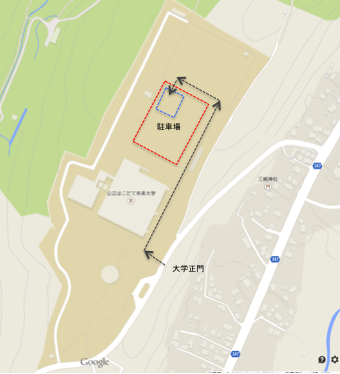 【スケジュール等】(1) 受付　　　９月１７日(日)　　　５時００分～　　　同意書にサインした後、ブルベカードを受領して必要事項記入してください。(2) ブリーフィング　　　５時３０分～　　　注意事項、コースの状況等について説明します。　　　　　　　　　 (キューシートと筆記用具を用意してください。)(3) 車検及び夜間走行用装備等の確認　　　５時４５分～    走行する装備にて車検を受け、ブルベカードに出走サインをもらいます。(4) スタート　　６時００分～　　(参加人数が多い場合、スタート時刻を調整する場合があります。)　　　　　　　　　　６時３０分までにスタートしてください。(5) ゴール　　９月１７日(日)１８：０８～９月１８日(月)９：００　　　　　　　　　　ブルべカードと各ＰＣのレシートをスタッフへ渡してください。　　　　　　　　　　　　　　　　　　　　(完走認定メダル希望者は、ブルベカードのoul欄にチェックをつけ、1,000円を支払ってください。)【チェックポイント】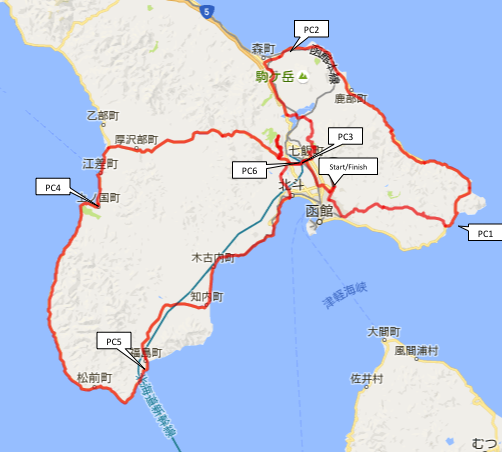 　                                            電話       営業時間PC1	セブンイレブン渡島恵山店　　　　　    0138-83-3240   24時間営業PC2	セイコーマート森川町店　	      01374-2-5111   24時間営業PC3 セブンイレブン七飯本町店　　　　　　  0138-64-2220   24時間営業PC4	ローソン 上ノ国大留店　　　　　　　   0139-55-1163	〃PC5	ローソン 松前福島町三岳店　           0139-47-4707　　　〃PC6	セイコーマート七飯本町店　　　	      0138-64-1010  　  〃【注意事項】・コンビニ、自販機が少ない区間もあるので、余裕ある計画的な補給食・飲み物の確保が必要です。・九月の北海道、昼間暖かくても、夜から朝にかけて冷え込みます。寒さ対策をお願いします。参考資料○入浴施設　(温泉)　・湯元　花の湯　　　函館市桔梗町418-414　　　Tel 0138-34-2683　　　営業時間10：00～23：00　　　http://e-hananoyu.com/　・昭和温泉 　　　函館市昭和2-39-1　　　Tel 0138-42-4126       定休日 なし(無休)        営業時間 7：00 ～ 23：00 　　 http://www.hakonavi.ne.jp/spa/hakodate/showa/index.html　(銭湯)　・北美原温泉　　　函館市北美原1-18-16
　　　Tel 0138-47-2666　　　営業時間5：00～8：00, 12：00～24：00 　　　http://www.kita-no-sento.com/sento/326/【別紙】
一般社団法人オダックス・ジャパン北海道が開催するイベントへ参加する者の責任・リスクの負担・及び補償の免除と権利放棄書
　AJが公認する主催者が主催するブルベ・ド・ランドヌール・モンディオー（以下“イベント”）への参加申し込みをするにあたり、私は、私自身、相続人及び最近親者を代表して1．自転車走行イベントの本質を理解し、私が健康でそのようなイベントに参加するのに適した身体状態にあり、その資格があることを、承認、同意、断言します。更に、私は走行開始後において、疲労、けが、事故、その他の予測不可能なアクシデントにより、走行継続が安全でないと思われた時点で自己の判断において、直ちにイベントへの参加を中止することに同意し保証します。2． 私はイベントが公共道路上にて行なわれ、走行中の危険性も予測されることを承認します。また、走行にあたり、全ての交通法規を守り、信号機、標識に従って安全に走行することに同意し保証します。更に、私は天候及び地理的状況が安全でないと思われた時点で自己の判断において、直ちにイベントへの参加を中止することに同意し保証します。3．以下のことを十分に理解します。（a）　自転車走行イベントには、永続的な身体障害、麻痺、及び死亡を含む重い身体障害のリスクと危険（以下“リスク”）が伴うこと。（b）　これらのリスクや危険が、私自身の行動、イベントに参加する他者の行動、イベントが行われる状況、あるいは第三者の過失によって起こるかもしれないこと。（c）　今の時点で私が知っている、または現時点では簡単に予知できない、その他のリスク及び社会的、経済的損失があるかもしれないこと。そして私は、イベントへの参加の結果私が被るであろう、全てのそのようなリスクと、損失、費用及び損害の全責任を負い、それを完全に受諾します。4．AJが公認する主催者、ボランティア、及び当てはまる場合はイベントが行われる敷地の所有者および貸主〔被免除者〕に対し、私のために起きた、全ての責任、賠償請求、要求、損失または損害に関して、免除、免責し、訴訟を起こさないことをここに約束します。更に私は、この責任、リスクの負担、及び補償の免除＆権利放棄書にかかわらず、私または私に代わる誰かが被免除者のいずれかに対して要求を申し出た場合、そのような要求の結果招かれる、訴訟の費用、弁護士料、損失、責任、損害または費用において、被免除者のそれぞれを補償、保護し、無害に留めることに同意します。5．私は、イベント中に私が病気やけがをした際には望ましいとされる医療を受けることに同意いたします。また、私が受けた医療行為にかかった費用を負担することに同意します。6．私は、私の名前、声、写真、映像が本イベントに関するラジオ放送、テレビ放送、インターネットウェブサイト、録画物、報道、その他本イベントのために無償で使用されることを許可します。私はこの同意書を読み、その条件を十分に理解し、これに署名することで多大な権利を放棄したこと、更に如何なる質の勧誘や保証も受けることなく自発的に署名したこと、またこれが法のもと許される限り最大限の全責任を無条件に完全に免除するものであることを理解し、またもし本同意書にある如何なる箇所が無効とされた場合も、尚且つ、残りの部分は引き続き完全に有効であり実施中であることに同意します。7.私は、申し込んだイベントが天候や災害などやむを得ない事情により中止された場合、主催者が参加費の返還をしないことに同意します。8.私は、イベントへの参加手続において、自己完結して走れる責任あるランドヌールとして主催者が求める条件を満たす保険に加入していることを確認し、その情報について正確に記載・提出することに同意します。また、イベントの実施期間に変更が生じた場合、当該保険適用期間であることを自らの責任で確認することに同意します。